Английский язык 7 класс18.05.I. закрепим знание слов прошлого урока через выполнение упражнений:1. Use the words to complete the text. There are 2 extra words:acid, sleet, toxic fumes, reduce, air polluters, emit, waste, pollute, acid rain, burning, species, poisonsHow does air become polluted?The main 1) ________ are cars, buses, and planes which 2) ________ smoke and gases into the air. Also factories and plants burn fuels, such as oil and coal, which harm the atmosphere. 3) __________ mix up in the atmosphere making it 4) _________ and later land on grass, trees, and buildings in the form of rain, fog, or 5) _________. We should 6) _________ air pollution that causes acid rains.How does water become polluted?Many factories and plants also 7) ________ water by throwing away their 8) __________, which gets into lakes, rivers, and seas and 9) ________ water. It does a lot of harm to different 10) _________ of fish and plants.2. Use the word given in capitals to form a word that fits each space. (преобразуйте слово, чтобы оно подходило по смыслу предложения, добавив суффиксы)Nowadays, one of the global problems is air ___________. (POLLUTE)The wind can carry _________ clouds for long distances. (POLLUTE)Cars, buses, and planes are all air __________. (POLLUTE)Modern technologies can make factory waste less ___________. (HARM)__________ energy is an alternative kind of power. (SUN)II. Познакомимся с новым грамматическим материалом – настоящее совершенное продолженное время Present Perfect Continuousпрочитать и понять употребление данного времени в грамматическом справочнике учебника с.GR7 (до разделительных вопросов)посмотреть видео https://www.youtube.com/watch?v=mmegOBtl-_wвыполнить упражнения:Complete the sentences using the verbs in the present perfect continuous tense.Tony _______________________ (talk) on the phone for two hours.I ____________________________ (look) for my keys since 11 a.m.We ______________________________ (wait) for the bus for 20 minutes.She ____________________________ (play) computer games for 50 minutes.They ____________________________ (live) in Moscow since January.Translate the sentences into English.Почему он мокрый? – Он стоял под дождем 2 часа.Чем ты занималась? – Я работала в саду.Почему ты плачешь? – Я полтора часа смотрела свою любимую драму.Сдавайте тест! Вы выполняете его уже 40 минут.Use the words to make up sentences in the present perfect continuous tense.It/snow/all/day ______________________________________________________she/work in hospital/since 1999._________________________________________________how long/you/have/driving lessons?______________________________________________I/learn English/for a long time.__________________________________________________19.05. – 21.05.Урок 8 b Тема “Eco-helpers” (помощники природы)you will learn about eco-helpers and the equipment they use (познакомимся с помощниками природы и оборудованием, которое они используют).you will talk about eco-helpers’ activities (поговорим о их деятельности)учебник с. 78 упр. 1 – посмотреть на картинку и составить предложения по образцу,упр. 2 – какое оборудование используют дети?поучить слова можно здесь https://quizlet.com/496511781/spotlight-7-module-8b-flash-cards/,упр. 3 – прочитать диалог, обращая внимание на новые слова, заполнить пропуски в упр. 3bпосмотреть видеоролик https://resh.edu.ru/subject/lesson/2883/main/ (2 мин.),Choose the correct answers to the questions.Match the words with their definitions.Choose the correct word.If you want to join our Eco 1) help/helpers/helping club, come to our meeting in Central Park! You will help collect rubbish 2) of/for/in recycling. You can also build 3) nest/nesting/ nests boxes so that many species of birds never 4) left/ leave/leaving our city. We’ll greatly appreciate if you give 5) a help/a hand/an arm cleaning 6) away/out/off the Blue Pond.21.05.you will learn how to offer, accept and refuse help; how to build up tag-questions (узнаем как предложить помощь, принять или отказаться; узнаем как строить разделительные вопросы)1. Повторить слова прошлого урока Use the words to complete the text.• the cycle of life • eco-helpers • ecology • recycling • clean out • volunteers • voluntary • left • nests • pollution • planting • nesting boxes1) ________collect rubbish in parks and forests for 2) _______ it out of town. They also 3) ________ ponds and rivers. Instructors provide 4) ___________with a lot of useful information. Young eco-helpers read books about 5) __________ and learn about  6) __________.Volunteers also build 1) _________. It is a very important job as there are not so many trees 2) ________ in big cities for birds to build their own 3) _________. Volunteers learn about the main causes of air and water 4) _________. 5) _________ trees and flowers is also a significant part of their 6) __________ jobs.2. учебник с. 79 упр. 5 – познакомиться с фразами о том, как предложить помощь, принять или отказаться Choose the correct answers to the questions.3. Question tags Разделительный вопрос в английском языке:  посмотрите видеоурок: (3,5 мин.) https://www.youtube.com/watch?v=C5hNVDk1GT8,прочитайте правило составления разделительных вопросов в грамматическом справочнике с.GR7,посмотрите на общую формулу составления вопросов данного типа: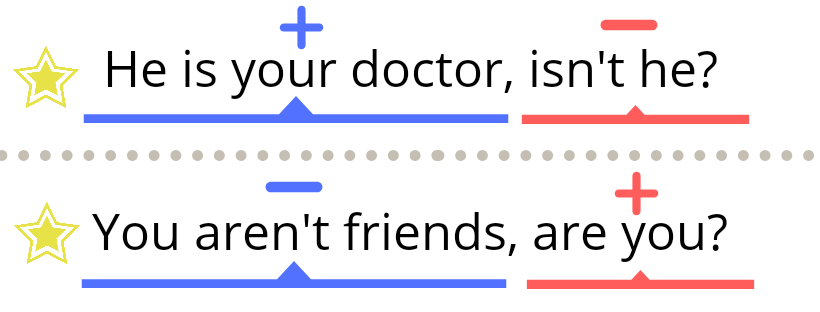 Составьте вопросы:4. РТ с. 48 упр. 1, 2а), 3, 4Why is eco-helpers’ voluntary work so important?What are eco-helpers’ jobs?Why do many young people join eco-helpers clubs?They collect rubbish, build nesting boxes, plant trees and flowers and clean out ponds and rivers.They do a lot of good to preserve nature.They do it because they want to take care about our common home — the planet Earth.a volunteera box for birds to nest into recyclea person who does services without payment or reward rubbishto treat sth that has already been used so that it is fit  to use again a nesting boxthings of no use that are thrown awayecologyto make free from dirt and rubbish to clean outthe relation of plants and living beings to each other and to the environmentCan I give you a hand cleaning out the clubhouse?Sure, thanks. We still have about 30 cards left in the office.Would you like me to call the recycling centre?Sounds great! We need to build some more nesting boxes.Do you need some help giving out membership cards?Yes, please. And also tidy the eco-library, please.Can I help you to buy more wood and nails?No, I can manage, thanks.1. Tom and Ben are cleaning out the pond, ______? – Tom and Ben are cleaning out the pond,_________?2. These kids never throw rubbish in the forest, _______? – These kids never throw rubbish in the forest,_________?3. You can build nesting boxes in spring, _______? – You can build nesting boxes in spring,_________?4. The eco-helpers have been planting trees for a week already, _______? – The eco-helpers have been planting trees for a week already,__________? 5. The weather was not so good last week, ________? – The weather was not so good last week,_________?6. We read many books about ecology last month, ________? – We read many books about ecology last month,_________?